		ЗАЯВКА  НА  УЧАСТЬ  У  ЧЕМПІОНАТІ УКРАЇНИ  З  БАСКЕТБОЛУ		                Додаток № 1		          серед    чоловічих / жіночих  команд  сезону  2023/2024 рр. 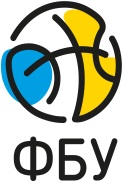                     від команди ________________________________________  Ліга  ____________________________Засвідчують керівники:Міського або обласного управління фізичної культури та спорту ____________ прізвище, ініціали, підпис, печаткаМісцевої федерації баскетболу _______________________________________  прізвище, ініціали, підпис, печаткаКлубу (президент, директор клубу) ____________________________________ прізвище, ініціали, підпис, печаткаЛікар із спортивної медицини  (доп. ____ осіб ____ дата обов’язково) ________ прізвище, ініціали, підпис, печатка№ п/п№ п/пПрізвище, ім’я та по батьковіДата   народжагент гравцяім'я та прізвище № ліцензії ФІБАгромадянствоІгровий номер гравцяЗріст/ВагаАмплуаАмплуаСпортЗвання/Країна Медичний допускПідпис лікаря11В АЛФАВІТНОМУ ПОРЯДКУ01.01.9155203/91форвардфорвардМСУДата обов’язковоПідпис 22Дата лікаря3…3…Дата Підпис Дата лікаря…23…23Дата лікаря2424Дата Підпис ТРЕНЕРСЬКО–АДМІНІСТРАТИВНИЙ  СКЛАД (всі, кому потрібні посвідчення учасника чемпіонату для перебування на лаві команди під час гри)ТРЕНЕРСЬКО–АДМІНІСТРАТИВНИЙ  СКЛАД (всі, кому потрібні посвідчення учасника чемпіонату для перебування на лаві команди під час гри)ТРЕНЕРСЬКО–АДМІНІСТРАТИВНИЙ  СКЛАД (всі, кому потрібні посвідчення учасника чемпіонату для перебування на лаві команди під час гри)ТРЕНЕРСЬКО–АДМІНІСТРАТИВНИЙ  СКЛАД (всі, кому потрібні посвідчення учасника чемпіонату для перебування на лаві команди під час гри)ТРЕНЕРСЬКО–АДМІНІСТРАТИВНИЙ  СКЛАД (всі, кому потрібні посвідчення учасника чемпіонату для перебування на лаві команди під час гри)ТРЕНЕРСЬКО–АДМІНІСТРАТИВНИЙ  СКЛАД (всі, кому потрібні посвідчення учасника чемпіонату для перебування на лаві команди під час гри)ТРЕНЕРСЬКО–АДМІНІСТРАТИВНИЙ  СКЛАД (всі, кому потрібні посвідчення учасника чемпіонату для перебування на лаві команди під час гри)ТРЕНЕРСЬКО–АДМІНІСТРАТИВНИЙ  СКЛАД (всі, кому потрібні посвідчення учасника чемпіонату для перебування на лаві команди під час гри)ТРЕНЕРСЬКО–АДМІНІСТРАТИВНИЙ  СКЛАД (всі, кому потрібні посвідчення учасника чемпіонату для перебування на лаві команди під час гри)ТРЕНЕРСЬКО–АДМІНІСТРАТИВНИЙ  СКЛАД (всі, кому потрібні посвідчення учасника чемпіонату для перебування на лаві команди під час гри)ТРЕНЕРСЬКО–АДМІНІСТРАТИВНИЙ  СКЛАД (всі, кому потрібні посвідчення учасника чемпіонату для перебування на лаві команди під час гри)ТРЕНЕРСЬКО–АДМІНІСТРАТИВНИЙ  СКЛАД (всі, кому потрібні посвідчення учасника чемпіонату для перебування на лаві команди під час гри)ТРЕНЕРСЬКО–АДМІНІСТРАТИВНИЙ  СКЛАД (всі, кому потрібні посвідчення учасника чемпіонату для перебування на лаві команди під час гри)103.10. 1948Головний тренерГоловний тренерГоловний тренерЗТ УкраїниЛіцензія ФБУ А, В, PRO,термін її діїЗТ УкраїниЛіцензія ФБУ А, В, PRO,термін її діїЗТ УкраїниЛіцензія ФБУ А, В, PRO,термін її діїЗТ УкраїниЛіцензія ФБУ А, В, PRO,термін її дії2…ТренерТренерТренерМС   Ліцензія ФБУ А, В, PRO.,термін її діїМС   Ліцензія ФБУ А, В, PRO.,термін її діїМС   Ліцензія ФБУ А, В, PRO.,термін її діїМС   Ліцензія ФБУ А, В, PRO.,термін її діїМенеджер Менеджер Менеджер …8Лікар (масажист та ін.)Лікар (масажист та ін.)Лікар (масажист та ін.)